Снижение рисков и налоговой нагрузки путем разделения видов деятельности по юридическим лицамЕсли компания осуществляет несколько видов деятельности, часть которых облагается НДС, а часть – нет, существует легальная возможность оптимизировать налоговую нагрузку, разделив бизнес между двумя юридическими лицами. Рассмотрим, за счет чего снижается налоговое бремя.Традиционный подход – использование раздельного учетаКонечный перечень операций, не подлежащих налогообложению (налогом на добавленную стоимость), приведен в статье 149 Налогового кодекса Российской Федерации (НК). Если организация осуществляет как операции, подлежащие налогообложению, так и операции, не подлежащие налогообложению, ей необходимо вести раздельный учет (п. 4, статьи 149 НК).Что при этом делать с «входным» НДС, сказано в п. 4, статьи 170 НК. Купив товар с НДС, мы:включаем НДС в стоимость товара, если этот товар полностью используется в видах деятельности необлагаемых НДС;принимаем НДС к вычету, если этот товар полностью используется в видах деятельности облагаемых НДС;частично включаем в стоимость, а частично принимаем к вычету, если товар используется как в видах деятельности облагаемых НДС, так и необлагаемых НДС; пропорцию определяем на основании соотношения объемов реализации с НДС и без НДС.Вокруг раздельного учета существует немало вопросов, что вызвано, в частности, неоднозначностью правового регулирования отдельных ситуаций, связанных с его ведением. Например:что должен в себя включать раздельный учет;необходимо ли включать методологию раздельного учета в учетную политику организации, или достаточно издать внутренний нормативный документ;разделять учет уже на стадии первичных документов от поставщиков, или организовывать ведение аналитических субсчетов;учитывать ли НДС в стоимости отгруженных товаров (работ, услуг) при расчете пропорции операций по реализации с НДС и без НДС;как считать расходы, методом полной калькуляции или директ-костингом.Из всего сказанного, на мой взгляд, можно сделать вывод, что ведение раздельного учета создает определенные риски для организации. У налоговых органов существует немало возможностей придраться к тем или иным аспектам раздельного учета.Рассмотрим модель ведения бизнеса при реализации с НДС и без НДС (см. также в Excel-файле лист «одно юрлицо»):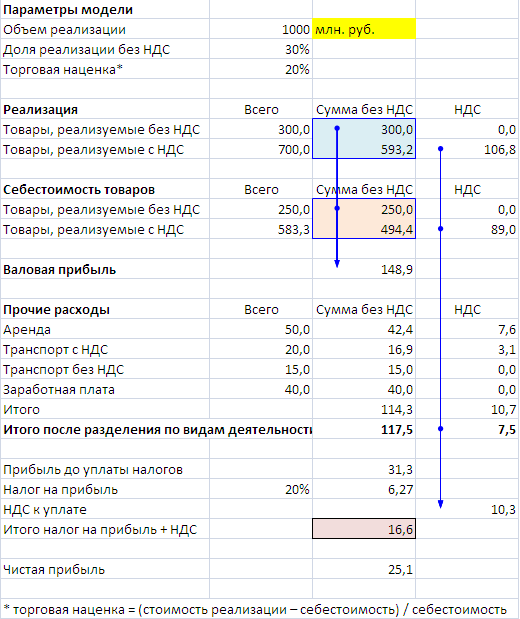 Рис. 1. Расчет налоговой нагрузки при ведении раздельного учета.Примечания. Данные приведены в млн. руб. В файле Excel можно «поиграть» соотношением реализации без НДС и с НДС.Как итоговые расходы 114,3 (плюс НДС 10,7) превратились в 117,5 (плюс НДС 7,5) должно быть понятно из следующей таблицы: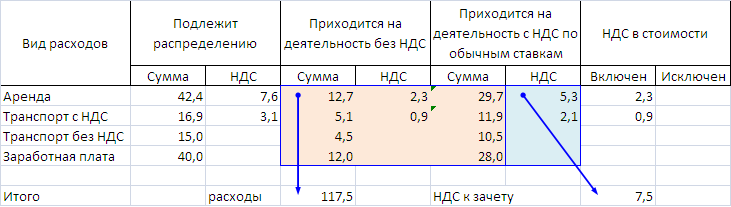 Рис. 2. Распределение сумм НДС по приобретенным ценностямПосле разделения по видам деятельности НДС, относящийся к реализации без НДС (2,3 + 0,9), «перекочевал» из графы «к зачету» в графу «расходы».Разделите бизнес на два юридических лица и уменьшите налоговую нагрузкуЧто происходит при разделении видов деятельности по юрлицам (см. также в Excel-файле лист «два юрлица»)?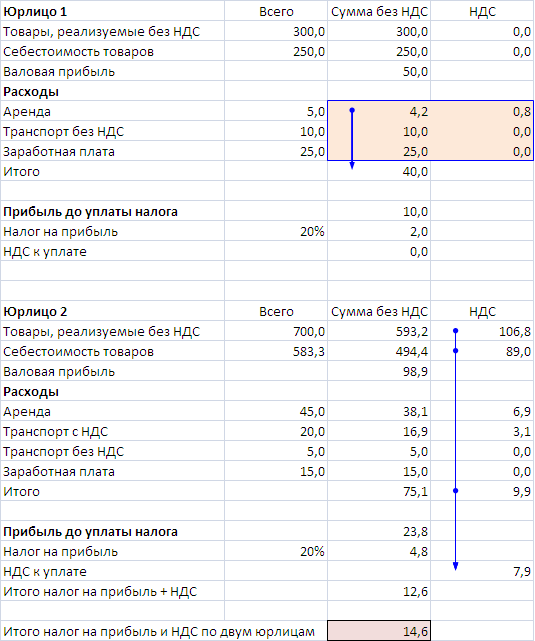 Рис. 3. Расчет налоговой нагрузки при разделении бизнеса на два юридических лица.Если мы расходы распределим не пропорционально объему реализации, а создадим некоторый «перекос»; такой, что на юрлицо, реализующее товары без НДС, отнесем преимущественно расходы без НДС, то получим сокращение суммарного налогового бремени.В нашем модельном примере экономия составила 2 млн. руб. Много это, или мало судить вам. С одной стороны, это «лишь» 0,2% от реализации. С другой стороны, это рост чистой прибыли с 25 до 27 млн. руб., то есть на 8%.Важная особенность. Суммарная налоговая нагрузка по двум юрлицам не зависит от того, как будут распределены расходы без НДС (статьи «Транспорт без НДС» и «Заработная плата») между юрлицами (рис. 4). При этом распределение расходов с НДС (статьи «Аренда» и «Транспорт с НДС») между юрлицами влияет на суммарную налоговую нагрузку. Чем большая доля расходов с НДС будет отнесена на юрлицо, реализующее товары без НДС, тем больше будет суммарная налоговая нагрузка (рис. 5).Анализ чувствительности модели на распределение расходов с НДС и без НДС между юрлицами также можно найти в Excel-файле на листе «два юрлица».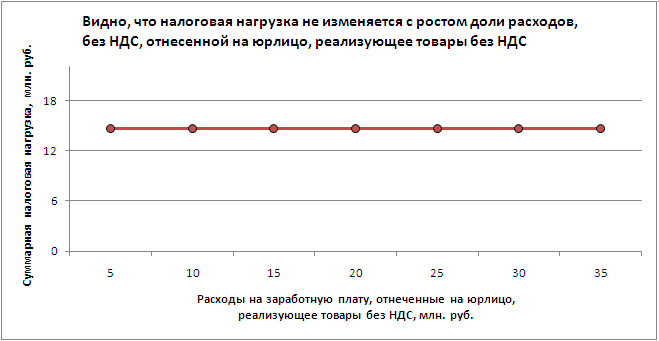 Рис. 4. Чувствительность модели к распределению расходов без НДС между юрлицами.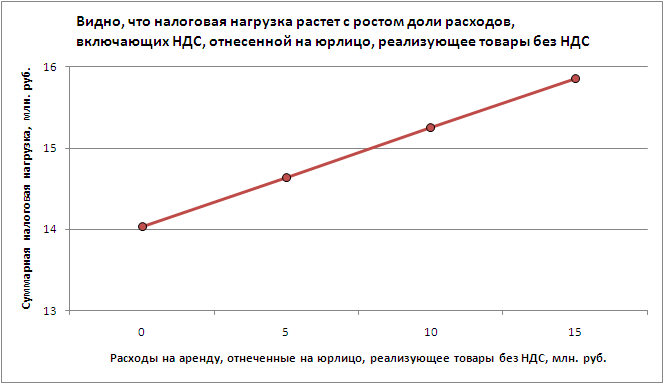 Рис. 5. Чувствительность модели к распределению расходов с НДС между юрлицами.За счет чего снижается налоговая нагрузка?За счет того, что доля входного НДС, относящаяся на расходы, снижается. То есть бóльшая часть НДС берется к зачету. В предельном случае максимальное снижение налоговой нагрузки равно не зачтенной части НДС умноженной на 0,8. В нашем примере максимальная экономия может составить (2,3 + 0,9)*0,8 = 2,6 млн. руб. Множитель 0,8 обусловлен ростом налога на прибыль, когда НДС «забирается» из затрат. Как перераспределить расходы между юрлицамиРазнообразие вариантов реализации товаров без НДС настолько велико, что в настоящей статье я дам лишь несколько общих рекомендаций.Сконцентрируйтесь на расходах без НДС. Достаточно ли их в вашей структуре расходов, чтобы сформировать расходную часть бюджета юрлица, реализующего товары без НДС (далее юрлицо без НДС)?Приобретенные без НДС ценности постарайтесь отнести к юрлицу без НДС. Например, в модели, рассматриваемой в этой статье, я разделил расходы на транспорт: а) на включающие НДС – транспортные компании с формой ООО, и б) не включающие НДС – индивидуальные предприниматели на УСН. Аналогично, если вы используете поставщиков или подрядные организации, как в форме ООО, так и в форме ИП, разделите потоки на два юрлица.Если приобретенных без НДС ценностей недостаточно для формирования расходной части бюджета юрлица без НДС, пересмотрите свою закупочную политику! Обычно компании неохотно приобретать товары у ИП и иных юрлиц, поставляющих товары без НДС, так как это приводит к росту НДС к уплате в бюджет. Найдите таких поставщиков, добейтесь от них цен более интересных, чем у ваших традиционных поставщиков с НДС, отнесите расходы на приобретение у них ценностей на ваше юрлицо без НДС. Если вы используете персонал на аутсорсинге (и оплачиваете услуги, включающие НДС), рассмотрите возможность взятия сотрудников в штат юрлица без НДС.Выводы. Если организация осуществляет виды деятельности, связанные с реализацией продукции, как с НДС, так и без НДС, вместо традиционного раздельного учета затрат можно рекомендовать разделить бизнес между двумя юридическими лицами. Это позволит снизить риски, возникающие при налоговых проверках в отношении методологии ведения раздельного учета, а также сократить налоговую нагрузку.